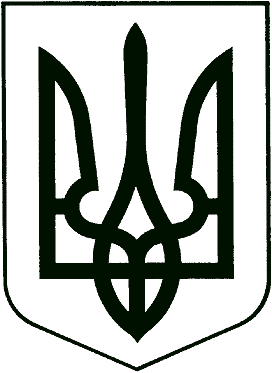 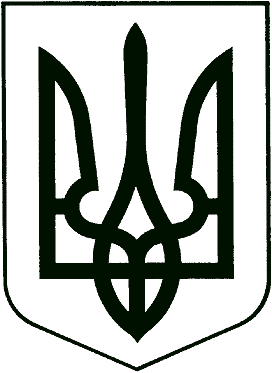 УкраїнаМЕНСЬКА МІСЬКА РАДАМенського району Чернігівської областіВИКОНАВЧИЙ КОМІТЕТ                                                           РІШЕННЯ30   липня  2020 року                         м. Мена                                № 124Про надання одноразової грошовоїматеріальної допомогиРозглянувши заяви громадян про надання одноразової грошової матеріальної допомоги Олещенко Ірини Володимирівни (м. Мена), Примаченка Олександра Володимировича  (м. Мена) , Костюченко Дареджан Олександрівни (м. Мена), Потапенка Ігоря Георгійовича (м. Мена), Чепік Олени Володимирівни (м. Мена),  Сироткіної Єлізавети Миколаївни (м. Мена) , Мещанінець Світлани Вікторівни (м. Мена), Петренко Віри Олександрівни (с. Дягова), Коньок Олександра Михайловича (с. Дягова),  Шамрука Олександра Юрійовича (с. Дягова), Петренко Петра Петровича (с. Дягова),  Бурки Ольги Ігорівни (с. Дягова), Шамрук Алли Миколаївни (с. Дягова), Максименко Катерини Петрівни (с. Дягова) , Парфененко Миколи Юрійовича (с. Стольне),  Обловацького Андрія Володимировича (с. Стольне), Козел Віталія Петровича (с. Феськівка), Хорис Ірини Анатоліївни (с. Феськівка), Костюченко Валентини Федорівни (с. Блистова), Песоцького Валерія Миколайовича (с. Осьмаки) та подані документи; враховуючи матеріально-побутові умови проживання та  скрутне матеріальне становище, що склалося в  заявників, відсутність коштів на лікування; враховуючи показники бюджету Менської міської об’єднаної територіальної громади на 2020 рік; враховуючи протокол від 21.07.2020  року комісії,  створеної розпорядженням міського голови №33 від 02.02.2018 року; керуючись Законом України «Про місцеве самоврядування в Україні», ст.34, виконавчий комітет  Менської міської радиВ И Р І Ш И В:         1.Надати одноразову грошову матеріальну допомогу громадянам:Олещенко Ірині Володимирівні (м. Мена) в сумі 2000,00 грн.,Примаченку Олександру Володимировичу  (м. Мена) в сумі 20000,00 грн.,Костюченко Дареджан Олександрівні (м. Мена) в сумі 1500,00 грн.,   Потапенку Ігорю Георгійовичу (м. Мена) в сумі 1500,00 грн.,Чепік Олені Володимирівні (м. Мена) в сумі 1000,00 грн.,Сироткіній Єлізаветі Миколаївні (м. Мена) в сумі 1500,00 грн.,Мещанінець Світлані Вікторівні (м. Мена) в сумі 1000,00 грн.,Петренко Вірі Олександрівні (с. Дягова) в сумі 500,00 грн.,Коньок Олександру Михайловичу (с. Дягова) в сумі 500,00 грн.,Шамруку Олександру Юрійовичу (с. Дягова) в сумі 500,00 грн.,Петренку Петру Петровичу (с. Дягова) в сумі 500,00 грн.,Бурці Ользі Ігорівні (с. Дягова) в сумі 500,00 грн.,Шамрук Аллі Миколаївні (с. Дягова) в сумі 500,00 грн.,Максименко Катерині Петрівні (с. Дягова) в сумі 2000,00 грн.,Парфененко Миколі Юрійовичу (с. Стольне) в сумі 500,00 грн.,Обловацькому Андрію Володимировичу (с. Стольне) в сумі 500,00 грн.,Хорис Ірині Анатоліївні (с. Феськівка) в сумі 2500,00 грн.,Песоцькому Валерію Миколайовичу (с. Осьмаки) в сумі 1000,00 грн.Надання допомоги здійснити шляхом перерахування коштів в установленому порядку з урахуванням утриманих податків та зборів.         2. Відмовити в наданні грошової матеріальної допомоги Костюченко В.Ф., жительці  (с. Блистова),  у зв’язку з тим, що така матеріальна допомога була надана їй в травні 2020 року.          3. Не надавати грошову матеріальну допомогу Козел В.М. на лікування батька гр. Козел П.М. у зв’язку зі смертю батька.         4. Контроль за виконанням рішення покласти на начальника відділу бухгалтерського обліку та звітності Менської міської ради Солохненко С.АМіський голова                                                                      Г.А. Примаков